        ŽIADOSŤ O DUÁLNE VZDELÁVANIE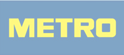   Meno, priezvisko žiaka / žiačkyDátum narodenia žiaka / žiačkyNázov a adresa ZŠ  Meno, priezvisko zákonného zástupcu   Ulica, číslo domuMesto, PSČTelefónne číslo zákonného zástupcuE-mail zákonného zástupcuProsím vyznačte SOŠ, na ktorú sa chce žiak / žiačka prihlásiť:SOŠ obchodu a služieb, Sklenárova 1, BratislavaSOŠ potravinárska, Cabajská 6, NitraSOŠ hotelových služieb a obchodu, Jabloňová 1351, ZvolenSOŠ podnikania, Sasinkova 45, ŽilinaSOŠ Jána Bocatia, Bocatiova 1, KošiceProsím vyznačiť študijný / učebný odbor, v ktorom chce žiak / žiačka absolvovať duálne vzdelávanie:6442 K Obchodný pracovník6460 H PredavačSúhlas so spracovaním osobných údajov.V zmysle  zákona  č.  122/2013  Z.z.  o  ochrane  osobných  údajov,  udeľujem  spoločnosti  METRO Cash & Carry SR s.r.o., so sídlom Senecká cesta 1881, 900 28 Ivanka pri Dunaji, IČO: 45952671 (ďalej  len  „spoločnosť METROl“)  súhlas  so  spracovaním  osobných  údajov  v rozsahu: meno, priezvisko   a   dátum   narodenia   žiaka,   ďalej   meno, priezvisko,   korešpondenčná   adresa, telefónne  číslo  a emailová  adresa  zákonného  zástupcu  a  to  za  účelom  zaradenia  do systému duálneho vzdelávania na dobu 12 mesiacov od dátumu udelenia súhlasu.Vyhlasujem, že súhlas udeľujem dobrovoľne. Zároveň som si vedomý svojich práv, a toho že udelený súhlas  môžem kedykoľvek písomne, na adrese sídla spoločnosti METRO, odvolať.Vyplnenú žiadosť je potrebné vytlačiť, podpísať žiakom / žiačkou a zákonným zástupcom žiaka / žiačky  a  doručiť  poštou  na  nižšie  uvedenú  adresu  alebo  naskenovanú  žiadosť  zaslať elektronicky na e-mailovú adresu: dual@metro.skKorešpondenčná adresa:  METRO cash & Carry SR s.r.o.  Personálne oddelenie  Senecká cesta 1881  900 28 Ivanka pri Dunaji Žiadosti o duálne vzdelávanie v spoločnosti METRO  zasielajte  do 10.4.2018Dňa:Podpis žiaka/žiačky:	Podpis zákonného zástupcu: